Ordinance No. 29/2023 of the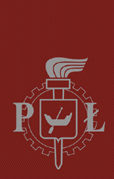 Rector of Lodz University of Technologyof 30 June 2023on determining specimens of statements regarding reading, acceptance and undertaking to comply with study rules as well as tuition fees at Lodz University of TechnologyPursuant to Article 23(1) and (2)(2) of the Act of 20 July 2018 – Law on Higher Education and Science (i.e. Journal of Laws of 2023, item 742), § 14 (1) and (2) of the Statute of Lodz University of Technology - Resolution No. 88/2019 of the Senate of Lodz University of Technology dated July 10, 2019, and in connection with:1)	§ 7 (3) of the Study Rules at Lodz University of Technology - Resolution No. 20/2022 of the Senate of Lodz University of Technology dated April 27, 2022;2)	Resolution No. 26/2022 of the Senate of Lodz University of Technology of May 25, 2022. - Rules for collecting fees for tuition and other services provided by Lodz University of Technology from Polish citizens and persons without Polish citizenship listed in Article 324 (2) of the Act of July 20, 2018. - Law on Higher Education and Science, pursuing first and second cycle studies as well as postgraduate studies, and other forms of education, as well as defining the conditions and procedure for exemption from these fees;3)	Resolution No. 27/2022 of the Senate of Lodz University of Technology of May 25, 2022. - Rules for collecting fees for tuition and other services provided by Lodz University of Technology from persons who are not Polish citizens, not listed in Article 324(2) of the Act of July 20, 2018. - Law on Higher Education and Science, pursuing first and second cycle studies and postgraduate studies as well as other forms of education, and defining the conditions and procedure for exemption from these feesI order the following:§ 1The specimen of the Statement on reading, acceptance and undertaking to comply with the study rules and collecting tuition fees for first and second cycle studies at Lodz University of Technology by Polish citizens and persons without Polish citizenship, listed in Article 324(2) of the Act of 20 July 2018 – Law on Higher Education and Science constituting Appendix 1 to this Ordinance, shall be established§ 2The specimen of the Statement on reading, acceptance and undertaking to comply with the study rules and the collection of tuition fees for first and second cycle studies at Lodz University of Technology by persons who are not Polish citizens, not listed in Article 324(2) of the Act of 20 July 2018 – Law on Higher Education and Science constituting Appendix 2 to this Ordinance, shall be established.§ 3The Ordinance enters into force on 30 October 2023 and applies to persons taking up their studies at Lodz University of Technology from the academic year 2023/2024.Professor Krzysztof Jóźwik Ph.D., D.Sc.Rector of Lodz University of Technology/signed with a qualified digital signature/.Appendix No. 1to Ordinance No. 29/2023 of the Rector of Lodz University of Technology of 30 June 2023on determining specimen statements on reading, acceptance and undertakingto comply with study rules and tuition fees at Lodz University of Technology.Statementon reading, accepting and undertaking to comply with the study rules and collecting tuition fees for first and second cycle studies at Lodz University of Technology by Polish citizens and persons without Polish citizenship, listed in Article 324(2) of the Act of 20 July 2018 – Law on Higher Education and Science.I, the undersigned§ 1I declare that I have read and accepted:1)	the conditions and study rules specified in the Statute of Lodz University of Technology and the Study Rules at Lodz University of Technology;2)	organization of studies as set out in the information made available to candidates for studies at the admission stage;3)	the consequences for the study process resulting from my state of health and the presence of factors that are harmful, arduous or hazardous to health in the course of study, as specified in the information made available to candidates for studies at the admission stage;4)	the study program of the field of study, the content of which can be found on the website: https://programy.p.lodz.pl/ectslabel-web/;5)	rules for charging fees for tuition and other services provided by Lodz University of Technology specified in Resolution No. 26/2022 of the Senate of Lodz University of Technology of 25 May 2022 Rules for collecting fees for tuition and other services provided by Lodz University of Technology from Polish citizens and persons without Polish citizenship, listed in Article 324(2) of the Act of 20 July 2018 – Law on Higher Education and Science, pursuing first and second cycle studies and postgraduate studies as well as other forms of education, and determining the conditions and procedure for exemption from these fees,  the content of which can be found on the website: http://webdziekanat.p.lodz.pl;6)	the amount of fees for tuition and other services as well as the payment rules specified in the Announcement of the Vice Rector for Student Affairs of Lodz University of Technology of 24 May 2023 regarding fees for tuition and other services provided at full-time and part-time first- and second-cycle studies as well as at postgraduate studies and other forms of education at Lodz University of Technology charged from persons who are Polish citizens and other persons listed in Article 324(2) of the Act of 20  July 2018 – Law on Higher Education and Science, taking up studies in the academic year 2023/2024, the content of which can be found at: http://webdziekanat.p.lodz.pl.§ 2I declare that I undertake to:1)	comply with any obligations imposed on me by:a)	Act of July 20, 2018. - Law on Higher Education and Science (i.e., Journal of Laws of 2023, item 742),b)	Ordinance of the Minister of Science and Higher Education of September 27, 2018, on studies (i.e., Journal of Laws 2021, item 661, as amended),c)	Statute of Lodz University of Technology - Resolution No. 88/2019 of the Senate of Lodz University of Technology of July 10, 2019,d)	Study Rules at Lodz University of Technology – Resolution No. 20/2022 of the Senate of Lodz University of Technology of 27 April 2022;2)	observe and apply valid internal regulations of Lodz University of Technology;3)	pay the tuition fees in the timely manner and pay the administrative and other fees related to the operation of the course of study, as required by the applicable legislation;4)	notify the University about the change of my personal data contained in this Statement; I am aware that the consequences of failure to do so will be borne by me;5)	immediately inform the University about the change of address for the delivery of correspondence.The Statement has been drawn up in two counterparts, one for the Student and one for Lodz University of Technology.I confirm receipt of a copy of the Statement.place ......................., on ................................                             ….…………………..………...……legible signature of the StudentAppendix 2to Ordinance No. 29/2023 of the Rector of Lodz University of Technology of 30 June 2023on determining specimen statements on reading, acceptance and undertakingto comply with study rules and tuition fees at Lodz University of Technology;Statementon reading, accepting and undertaking to comply with the study rules and tuition fees for first and second cycle studies at Lodz University of Technology by persons who are not Polish citizens, not listed in Article 324(2) of the Act of 20 July 2018 – Law on Higher Education and Science.I, the undersigned:§ 1I declare that I have read and accepted:1)	the conditions and study rules specified in the Statute of Lodz University of Technology and the Study Rules at Lodz University of Technology;2)	organization of studies as set out in the information made available to candidates for studies at the admission stage;3)	the consequences for the study process resulting from my state of health and the presence of factors that are harmful, arduous or hazardous to health in the course of study, as specified in the information made available to candidates for studies at the admission stage;4)	study program of the field of study, the content of which can be found on the website: https://programy.p.lodz.pl/ectslabel-web/;5)	rules for charging fees for tuition and other services provided by Lodz University of Technology specified in Resolution No. 27/2022 of the Senate of Lodz University of Technology of 25 May 2022  Rules for collecting fees for tuition and other services provided by Lodz University of Technology from persons who are not Polish citizens, not listed in Article 324(2) of the Act of 20 July 2018 – Law on Higher Education and Science, pursuing first and second cycle studies and postgraduate studies as well as other forms of education, and determining the conditions and procedure for exemption from these fees,  the content of which can be found on the page: http://webdziekanat.p.lodz.pl.6)	the amount of fees for tuition and other services and the payment rules specified in the Announcement of the Vice Rector for Student Affairs of Lodz University of Technology of 24 May 2023 on fees for tuition and other services provided at full-time and part-time first- and second-cycle studies as well as at postgraduate studies and other forms of education at Lodz University of Technology charged from persons who are not Polish citizens,  not listed in Article 324(2) of the Act of 20 July 2018 – Law on Higher Education and Science, taking up the studies in the academic year 2023/2024, the content of which can be found at: http://webdziekanat.p.lodz.pl.§ 2I declare that I undertake to:1)	comply with any obligations imposed on me by:a)	Act of July 20, 2018. - Law on Higher Education and Science (i.e., Journal of Laws of 2023, item 742),b)	Ordinance of the Minister of Science and Higher Education of September 27, 2018, on studies (i.e., Journal of Laws 2021, item 661, as amended),c)	Statute of Lodz University of Technology - Resolution No. 88/2019 of the Senate of Lodz University of Technology of July 10, 2019,d)	Study Rules at Lodz University of Technology – Resolution No. 20/2022 of the Senate of Lodz University of Technology of 27 April 2022;2)	observe and apply valid internal regulations of Lodz University of Technology;3)	pay the tuition fees in the timely manner and pay the administrative and other fees related to the operation of the course of study, as required by the applicable legislation;4)	notify the University about the change of my personal data contained in this Statement; I am aware that the consequences of failure to do so will be borne by me;5)	inform the University immediately of my address of residence in Poland and any change of address for delivery of correspondence;6)	inform the University in writing of the fact that I have appointed a representative residing in Poland to settle my affairs and of the fact that I have appointed a representative residing in Poland for the purpose of correspondence service;7)	have an insurance policy in the event of illness and accidents during the entire period of study at Lodz University of Technology or to present a valid European Health Insurance Card or to join the National Health Insurance Fund immediately after taking up studies.§ 3I was informed of the content of Article 40(4) and (5) of the Law of 14 June 1960 Polish Code of Administrative Procedure (i.e., Journal of Laws of 2021, item 735, as amended): Journal the Act – Law on Higher Education and Science (i.e., Journal of Laws of 2023, item 775, as amended),"§ 4. A party who does not have the domicile or place residence or registered office in the Republic of Poland, another Member State of the European Union, the Swiss Confederation or a Member State of the European Free Trade Association (EFTA) – a party to the Agreement on the European Economic Area, if this party has not appointed a proxy to conduct the case of a person residing in the Republic of Poland and does not act through a consul of the Republic of Poland, shall be obliged to appoint a proxy for service in the Republic of Poland, unless service is effected by means of registered electronic correspondence delivery.§ 5. If no representative is appointed for correspondence service, the documents intended for that party are stored in the case file with effect of service. The party shall be advised of this at the time of first service. The party should also be informed of the possibility of submitting a reply to the document instituting the proceedings and of explanations in writing, and of who may be appointed as a representative.".The Statement has been drawn up in two counterparts, one for the Student and one for Lodz University of Technology.I confirm receipt of a copy of the Statement.place ......................., on ................................                             …….…………………..………...……legible signature of the StudentSurnameNameNamePESEL:ID number/Passport:ID number/Passport:Mailing addressMailing addressStreetStreetHouse no.Apartment no.Apartment no.Zip codeZip codePlaceTelephoneTUL e-mail addressRegister No.Cycle of studyMode of studyFacultyFacultyFacultyField of studySurnameNameNameNameNamePESEL:passport
ID numberpassport
ID numberpassport
ID numberpassport
ID numberPermanent addressPermanent addressStreetStreetStreetHouse no.House no.Apartment no.Apartment no.Zip codeZip codePlacePlaceCountryCountryMailing addressMailing addressStreetStreetStreetHouse no.House no.Apartment no.Apartment no.Zip codeZip codePlacePlaceCountryCountryTelephoneTUL e-mail addressRegister No.Cycle of studyMode of studyFacultyFacultyFacultyField of study